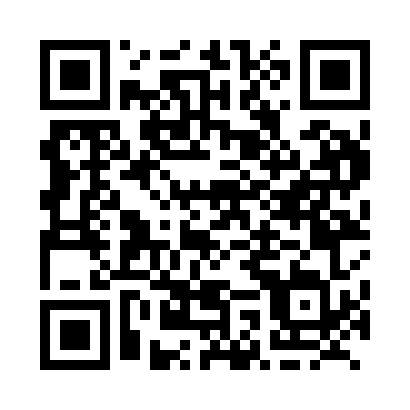 Prayer times for Condor, Alberta, CanadaWed 1 May 2024 - Fri 31 May 2024High Latitude Method: Angle Based RulePrayer Calculation Method: Islamic Society of North AmericaAsar Calculation Method: HanafiPrayer times provided by https://www.salahtimes.comDateDayFajrSunriseDhuhrAsrMaghribIsha1Wed4:056:061:356:449:0511:072Thu4:026:041:356:459:0711:103Fri3:596:021:356:469:0911:134Sat3:566:001:356:479:1011:165Sun3:535:591:356:489:1211:196Mon3:495:571:356:499:1411:227Tue3:465:551:356:509:1511:258Wed3:445:531:356:519:1711:269Thu3:435:511:356:529:1911:2710Fri3:425:501:356:539:2011:2811Sat3:425:481:356:549:2211:2812Sun3:415:461:356:559:2411:2913Mon3:405:451:356:569:2511:3014Tue3:395:431:356:579:2711:3115Wed3:385:421:356:579:2811:3216Thu3:385:401:356:589:3011:3217Fri3:375:391:356:599:3111:3318Sat3:365:371:357:009:3311:3419Sun3:365:361:357:019:3411:3520Mon3:355:351:357:029:3611:3521Tue3:345:331:357:039:3711:3622Wed3:345:321:357:049:3911:3723Thu3:335:311:357:049:4011:3824Fri3:335:301:357:059:4111:3825Sat3:325:291:357:069:4311:3926Sun3:325:271:357:079:4411:4027Mon3:315:261:357:079:4511:4028Tue3:315:251:367:089:4611:4129Wed3:305:241:367:099:4811:4230Thu3:305:231:367:109:4911:4231Fri3:295:231:367:109:5011:43